Председатель объявляет, что следующее заседание состоится в пятницу, 24 октября, в 09 час. 00 мин., и объявляет заседание закрытым в 18 час. 45 мин.	С. Пастух
	Председатель АР-19Ассамблея радиосвязи (АР-19)Шарм-эль-Шейх, Египет, 21–25 октября 2019 г.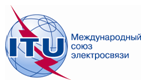 ПЛЕНАРНОЕ ЗАСЕДАНИЕДокумент RA19/PLEN/83-RПЛЕНАРНОЕ ЗАСЕДАНИЕ31 октября 2019 годаПЛЕНАРНОЕ ЗАСЕДАНИЕОригинал: английскийкраткий отчет о пятом пленарном заседании 
ассамблеи радиосвязикраткий отчет о пятом пленарном заседании 
ассамблеи радиосвязиЧетверг, 24 октября 2019 года, 15 час. 45 мин. – 18 час. 45 минЧетверг, 24 октября 2019 года, 15 час. 45 мин. – 18 час. 45 минДокументы1Открытие заседания−2Утверждение повестки дняADM/273Рассмотрение результатов деятельности Комитета 4Представляется Документ PLEN/57, содержащий проект новой Резолюции МСЭ-R M. [ROLEOFITU-RFORBS] "Роль МСЭ-R в текущем развитии телевизионного, звукового и мультимедийного радиовещания". Каких-либо замечаний высказано не было, и документ принимается.Документ PLEN/58 касается двух входных документов, в которых предлагается разработать новые Резолюции, касающиеся ИТС и RSTT. Считается, что было бы правильнее просить 5-ю Исследовательскую комиссию обновить Вопрос 205/5 и рассмотреть необходимость разработки проекта Резолюции МСЭ-R по ИТС, который затем через четыре года был бы представлен на рассмотрение Ассамблеи. Целесообразно рассмотреть необходимость разработки проекта нового Вопроса или новой Резолюции по RSTT с вкладом от данного заседания. Такой порядок действий принимается.В Документе PLEN/60 содержится проект пересмотра Резолюции 59. Предлагается исключить диапазон настройки из названия и текста документа. Вместе с тем этот текст присутствует в разделе решает и в сноске и поэтому сохраняет свою концепцию. Предлагаются и другие изменения, включая изменения к разделу учитывая. И, наконец, в разделе поручается Директору Бюро радиосвязи предлагается разработать веб-страницу для доступа к базе данных ЭСН. Заседание решает не вносить изменений в сноску, касающуюся фиксированной, подвижной и радиовещательной служб. Документ утверждается с учетом этих изменений. Документ PLEN/29 содержит возможный проект нового Вопроса о потенциальном воздействии непреднамеренного излучения электромагнитной энергии, генерируемой электрической и электронной аппаратурой. Ассамблея предлагает предложить администрациям представлять вклады непосредственно в ИК1 и ИК3, чтобы пересмотреть соответствующие существующие Вопросы.PLEN/57, 58, 604Рассмотрение результатов деятельности Комитета 5В Документах PLEN/62, 64 и 65 предлагается исключить Резолюции МСЭ-R 43, 35 и 34. Заседание решает исключить эти Резолюции. В Документах PLEN/59, 61, 66, 67 и 68 содержатся редакционные обновления существующих Резолюций МСЭ-R. Каких-либо замечаний высказано не было, и документы принимаются.PLEN/59, 61, 62, 64, 65, 66, 67, 685Отчет Председателя и представления от 5-й Исследовательской комиссии Председатель ИК5 представляет свой отчет о деятельности ИК в последнем цикле ИК. Исламская Республика Иран призывает председателей РГ сделать все возможное, чтобы подготовить свои отчеты в аналогичном формате. Эта администрация считает, что Рек. M.1036-5 следовало бы не выносить на Ассамблею, а рассмотреть в рамках обычной деятельности ИК5 и РГ 5D. Исламская Республика Иран просит также, чтобы ИК, занимающиеся рассмотрением пунктов повестки дня ВКР, избегали утверждения проектов Рекомендаций в два этапа, то есть рабочие документы не должны немедленно становиться проектом Рекомендации, и во всяком случае должны рождаться на основе консенсуса.Материал в Документах 5/1002, 1003 и 1004 будет обработан Секретариатом, чтобы выработать новую Резолюцию 4.В Документе 5/1005 содержится проект пересмотра Рекомендации M.585, а в Документе 5/1006 – проект пересмотра Рекомендации M.1174, которые являются Рекомендациями, включаемыми посредством ссылки, и предлагаются для принятия. Заседание принимает соответствующее решение.В Документе 5/1007 содержится проект новой Рекомендации M.[AMRD] "Технические характеристики автономных морских радиоустройств, работающих в полосе частот 156−162,05 МГц". Заседание решает утвердить этот документ.В Документе 5/1008 содержится проект новой Рекомендации M. [MS-RXCHAR-28] "Характеристики приемников и критерии защиты систем подвижной службы в диапазоне частот 27,5–29,5 ГГц для применения в исследованиях совместного использования частот и совместимости". По предложению администрации Франции в протокол добавляется следующий текст:
"Поступило предложение включить в проект новой Рекомендации МСЭ-R M.[MS-RXCHAR-28] текст, указывающий на необходимость дополнительного изучения критериев кратковременных помех для характеристик систем подвижной службы, указанных в этой Рекомендации. Вместе с тем отмечалось, что АР не обладает специальными техническими знаниями, необходимыми для обсуждения и рассмотрения технического вопроса, относящегося к критериям защиты от помех для этих систем. К тому же этот вопрос по своему характеру может оказаться намного более широким и включать несколько наземных радиослужб, в том числе подвижную, воздушную подвижную, морскую и радионавигационную службы, относящиеся к компетенции ИК5.
Ввиду этого АР-19 приходит к выводу о том, что ИК5, возможно, было бы полезно продолжить обзор технических аспектов, связанных с критериями защиты этих наземных радиослужб, в том числе возможности изучить при необходимости значения критериев кратковременной и долговременной защиты этих служб".5/1001, 1002, 1003, 1004, 1005, 1006, 1007, 10086Отчет Председателя и представления от 4-й Исследовательской комиссииПредседатель ИК4 представляет свой отчет о деятельности ИК в последнем цикле ИК.Материал в Документах 4/1002, 1003 и 1004 будет обработан Секретариатом, чтобы выработать новую Резолюцию 4.4/1001, 1002, 1003, 10047Отчет Председателя и представления от 1-й Исследовательской комиссииМатериал в Документах 1/1002, 1003 и 1004 будет обработан Секретариатом, чтобы выработать новую Резолюцию 4.1/1001, 1002, 1003, 10048Отчет Председателя и представления от 3-й Исследовательской комиссииПредседатель ИК3 представляет свой отчет о деятельности ИК в последнем цикле ИК.Администрация Исламской Республики Иран отмечает, что работа ИК3 проводится признанными учеными, экспертами и профессионалами, предоставляющими услуги сообществу радиосвязи и всему миру. Работа этой комиссии имеет большое значение для работы исследовательских комиссий при подготовке к ВКР. Необходимо официально довести до сведения этого сообщества, что Ассамблея радиосвязи выражает свою благодарность и признательность этим ученым за преданность и самоотверженный труд в ИК3.Материал в Документах 3/1002, 1003 и 1004 будет обработан Секретариатом, чтобы выработать новую Резолюцию 4.3/1001, 1002(Rev.1), 1003, 10049Отчет Председателя и представления от 6-й Исследовательской комиссииМатериал в Документах 6/1002(Rev.1), 1003 и 1004 будет обработан Секретариатом, чтобы выработать новую Резолюцию 4.6/1001, 1002(Rev.1), 1003, 100410Любые другие вопросыАдминистрация Республики Корея предлагает Бюро предоставить следующей АР информацию об уровне участия заместителей председателей ИК. Администрация Исламской Республики Иран поддерживает это предложение и предлагает также определить роль этих заместителей председателей. Заседание решает предложить Директору представить упомянутые статистические данные следующей Ассамблее.